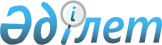 О внесении изменений в решение Созакского районного маслихата от 21 декабря 2018 года № 206 "О районном бюджете на 2019-2021 годы"
					
			С истёкшим сроком
			
			
		
					Решение Созакского районного маслихата Туркестанской области от 15 ноября 2019 года № 271. Зарегистрировано Департаментом юстиции Туркестанской области 25 ноября 2019 года № 5256. Прекращено действие в связи с истечением срока
      В соответствии с пунктом 4 статьи 106, пунктом 5 статьи 109 Бюджетного кодекса Республики Казахстан от 4 декабря 2008 года, подпунктом 1) пункта 1 статьи 6 Закона Республики Казахстан от 23 января 2001 года "О местном государственном управлении и самоуправлении в Республике Казахстан" и решением Туркестанского областного маслихата от 1 ноября 2019 года № 43/459-VI "О внесении изменений в решение Туркестанского областного маслихата от 12 декабря 2018 года № 33/347-VI "Об областном бюджете на 2019-2021 годы", зарегистрировано в Реестре государственной регистрации нормативных правовых актов за № 5238, Созакский районный маслихат РЕШИЛ:
      1. Внести в решение Созакского районного маслихата от 21 декабря 2018 года № 206 "О районном бюджете на 2019-2021 годы" (зарегистрировано в Реестре государственной регистрации нормативных правовых актов за № 4859, опубликовано 12 января 2019 года в газете "Созақ үні" и в эталонном контрольном банке нормативных правовых актов Республики Казахстан в электронном виде 15 января 2019 года) следующие изменения:
      пункт 1 изложить в следующей редакции:
      "1. Утвердить районный бюджет Созакского района на 2019-2021 годы согласно приложению соответственно, в том числе на 2019 год в следующих объемах:
      1) доходы – 17 398 086 тысяч тенге:
      налоговые поступления – 6 067 577 тысяч тенге;
      неналоговые поступления – 6 628 тысяч тенге;
      поступления от продажи основного капитала – 8 465 тысяч тенге;
      поступления трансфертов – 11 315 416 тысяч тенге;
      2) затраты – 17 548 989 тысяч тенге;
      3) чистое бюджетное кредитование – 41 914 тысяч тенге:
      бюджетные кредиты – 56 812 тысяч тенге;
      погашение бюджетных кредитов – 14 898 тысяч тенге;
      4) сальдо по операциям с финансовыми активами -0:
      приобретение финансовых активов -0;
      поступления от продажи финансовых активов государства -0;
      5) дефицит (профицит) бюджета – -192 817 тысяч тенге;
      6) финансирование дефицита (использование профицита) бюджета – 192 817 тысяч тенге:
      поступление займов – 56 812 тысяч тенге;
      погашение займов – 14 898 тысяч тенге;
      используемые остатки бюджетных средств – 150 903 тысяч тенге.".
      пункт 2 изложить в следующей редакции: 
      "2. Установить на 2019 год нормативы распределения общей суммы поступления индивидуального подоходного налога и социального налога:
      на районный бюджет с доходов индивидуального подоходного налога, облагаемых у источника выплаты 45 процентов;
      на районный бюджет с индивидуального подоходного налога с доходов иностранных граждан, не облагаемых у источника выплаты 50 процентов;
      на районный бюджет с социального налога 50 процентов.";
      приложение 1 к указанному решению изложить в новой редакции согласно приложению к настоящему решению.
      2. Государственному учреждению "Аппарат Созакского районного маслихата" в порядке, установленном законодательством Республики Казахстан, обеспечить:
      1) государственную регистрацию настоящего решения в Республиканском государственном учреждении "Департамент юстиции Туркестанской области Министерства юстиции Республики Казахстан";
      2) размещение настоящего решения на интернет-ресурсе Созакского районного маслихата после его официального опубликования.
      3. Настоящее решение вводится в действие с 1 января 2019 года. Районный бюджет на 2019 год
					© 2012. РГП на ПХВ «Институт законодательства и правовой информации Республики Казахстан» Министерства юстиции Республики Казахстан
				
      Председатель сессии

      районного маслихата

Г. Алимбекова

      Секретарь районного маслихата

Б. Байгараев
Приложение к решению
Созакского районного
маслихата от 15 ноября
2019 года № 271Приложение 1 к решению
Созакского районного
маслихата от 21 декабря
2018 года № 206
Категория 
Категория 
Категория 
Сумма, тысяч тенге
Класс
Класс
Наименование
Наименование
Сумма, тысяч тенге
Подкласс
Подкласс
Подкласс
Сумма, тысяч тенге
1
1
1
2
2
3
1. Доходы
1. Доходы
17 398 086
1
Налоговые поступления
Налоговые поступления
6 067 577
01
Подоходный налог
Подоходный налог
1 666 261
2
Индивидуальный подоходный налог
Индивидуальный подоходный налог
1 666 261
03
Социальный налог
Социальный налог
1 634 979
1
Социальный налог
Социальный налог
1 634 979
04
Hалоги на собственность
Hалоги на собственность
2 680 132
1
Hалоги на имущество
Hалоги на имущество
2 644 909
3
Земельный налог
Земельный налог
29 037
4
Hалог на транспортные средства
Hалог на транспортные средства
4 220
5
Единый земельный налог
Единый земельный налог
1 966
05
Внутренние налоги на товары, работы и услуги
Внутренние налоги на товары, работы и услуги
79 081
2
Акцизы
Акцизы
4 000
3
Поступления за использование природных и других ресурсов
Поступления за использование природных и других ресурсов
70 525
4
Сборы за ведение предпринимательской и профессиональной деятельности
Сборы за ведение предпринимательской и профессиональной деятельности
4 556
08
Обязательные платежи, взимаемые за совершение юридически значимых действий и (или) выдачу документов уполномоченными на то государственными органами или должностными лицами
Обязательные платежи, взимаемые за совершение юридически значимых действий и (или) выдачу документов уполномоченными на то государственными органами или должностными лицами
7 124
1
Государственная пошлина
Государственная пошлина
7 124
2
Неналоговые поступления
Неналоговые поступления
6 628
01
Доходы от государственной собственности
Доходы от государственной собственности
2 192
1
Поступления части чистого дохода государственных предприятий
Поступления части чистого дохода государственных предприятий
54
5
Доходы от аренды имущества, находящегося в государственной собственности
Доходы от аренды имущества, находящегося в государственной собственности
2 138
04
Штрафы, пени, санкции, взыскания, налагаемые государственными учреждениями, финансируемыми из государственного бюджета, а также содержащимися и финансируемыми из бюджета (сметы расходов) Национального Банка Республики Казахстан 
Штрафы, пени, санкции, взыскания, налагаемые государственными учреждениями, финансируемыми из государственного бюджета, а также содержащимися и финансируемыми из бюджета (сметы расходов) Национального Банка Республики Казахстан 
2 937
1
Штрафы, пени, санкции, взыскания, налагаемые государственными учреждениями, финансируемыми из государственного бюджета, а также содержащимися и финансируемыми из бюджета (сметы расходов) Национального Банка Республики Казахстан, за исключением поступлений от организаций нефтяного сектора и в Фонд компенсации потерпевшим
Штрафы, пени, санкции, взыскания, налагаемые государственными учреждениями, финансируемыми из государственного бюджета, а также содержащимися и финансируемыми из бюджета (сметы расходов) Национального Банка Республики Казахстан, за исключением поступлений от организаций нефтяного сектора и в Фонд компенсации потерпевшим
2 937
06
Прочие неналоговые поступления
Прочие неналоговые поступления
1 499
1
Прочие неналоговые поступления
Прочие неналоговые поступления
1 499
3
Поступления от продажи основного капитала
Поступления от продажи основного капитала
8 465
01
Продажа государственного имущества, закрепленного за государственными учреждениями
Продажа государственного имущества, закрепленного за государственными учреждениями
204
1
Продажа государственного имущества, закрепленного за государственными учреждениями
Продажа государственного имущества, закрепленного за государственными учреждениями
204
03
Продажа земли и нематериальных активов
Продажа земли и нематериальных активов
8 261
1
Продажа земли
Продажа земли
8 261
4
Поступления трансфертов 
Поступления трансфертов 
11 315 416
02
Трансферты из вышестоящих органов государственного управления
Трансферты из вышестоящих органов государственного управления
11 315 416
2
Трансферты из областного бюджета
Трансферты из областного бюджета
11 315 416
Функциональная группа
Функциональная группа
Функциональная группа
Функциональная группа
Функциональная группа
Сумма, тысяч тенге
 Функциональная подгруппа
 Функциональная подгруппа
 Функциональная подгруппа
 Функциональная подгруппа
 Функциональная подгруппа
Сумма, тысяч тенге
 Администратор бюджетных программ
 Администратор бюджетных программ
 Администратор бюджетных программ
 Администратор бюджетных программ
 Администратор бюджетных программ
Сумма, тысяч тенге
 Программа Наименование
 Программа Наименование
 Программа Наименование
 Программа Наименование
 Программа Наименование
Сумма, тысяч тенге
1
1
1
1
2
3
2. Затраты
17 548 336
01
Государственные услуги общего характера
388 934
1
Представительные, исполнительные и другие органы, выполняющие общие функции государственного управления
237 202
112
Аппарат маслихата района (города областного значения)
32 855
001
Услуги по обеспечению деятельности маслихата района (города областного значения)
32 855
122
Аппарат акима района (города областного значения)
155 665
001
Услуги по обеспечению деятельности акима района (города областного значения)
151 617
003
Капитальные расходы государственного органа
4 048
123
Аппарат акима района в городе, города районного значения, поселка, аула (села), аульного (сельского) округа
48 682
001
Услуги по обеспечению деятельности акима района в городе, города районного значения, поселка, аула, аульного округа
48 216
022
Капитальные расходы государственного органа
466
2
Финансовая деятельность
1 090
459
Отдел экономики и финансов района (города областного значения)
1 090
003
Проведение оценки имущества в целях налогообложения
1 090
010
Приватизация, управление коммунальным имуществом, пост приватизационная деятельность и регулирование споров, связанных с этим
0
9
Прочие государственные услуги общего характера
150 642
458
Отдел жилищно-коммунального хозяйства, пассажирского транспорта и автомобильных дорог района (города областного значения)
95 987
001
Услуги по реализации государственной политики на местном уровне в области жилищно-коммунального хозяйства, пассажирского транспорта и автомобильных дорог 
44 270
013
Капитальные расходы государственного органа
500
113
Целевые текущие трансферты из местных бюджетов
49 260
115
Выполнение обязательств местных исполнительных органов по решениям судов за счет средств резерва местного исполнительного органа
1 957
459
Отдел экономики и финансов района (города областного значения)
39 510
001
Услуги по реализации государственной политики в области формирования и развития экономической политики, государственного планирования, исполнения бюджета и управления коммунальной собственностью района (города областного значения)
39 510
015
Капитальные расходы государственного органа
0
467
Отдел строительства района (города областного значения)
15 145
040
Развитие объектов государственных органов
15 145
02
Оборона
23 752
1
Военные нужды
19 467
122
Аппарат акима района (города областного значения)
19 467
005
Мероприятия в рамках исполнения всеобщей воинской обязанности
19 467
2
Организация работы по чрезвычайным ситуациям
4 285
122
Аппарат акима района (города областного значения)
4 285
006
Предупреждение и ликвидация чрезвычайных ситуаций масштаба района (города областного значения)
3 465
007
Мероприятия по профилактике и тушению степных пожаров районного (городского) масштаба, а также пожаров в населенных пунктах, в которых не созданы органы государственной противопожарной службы
820
03
Общественный порядок, безопасность, правовая, судебная, уголовно-исполнительная деятельность
33 260
9
Правоохранительная деятельность
33 260
458
Отдел жилищно-коммунального хозяйства, пассажирского транспорта и автомобильных дорог района (города областного значения)
32 260
021
Обеспечение безопасности дорожного движения в населенных пунктах
32 260
04
Образование
9 706 725
1
Дошкольное воспитание и обучение
556 793
123
Аппарат акима района в городе, города районного значения, поселка, аула (села), аульного (сельского) округа
63 655
004
Обеспечение деятельности организаций дошкольного воспитания и обучения
63 655
464
Отдел образования района (города областного значения)
493 138
040
Реализация государственного образовательного заказа в дошкольных организациях образования
493 138
2
Начальное, основное среднее и общее среднее образование
8 879 299
464
Отдел образования района (города областного значения)
8 250 816
003
Общеобразовательное обучение
8 121 697
006
Дополнительное образование для детей
129 119
467
Отдел строительства района (города областного значения)
628 483
024
Строительство и реконструкция объектов начального, основного среднего и общего среднего образования
628 483
9
Прочие услуги в области образования
270 633
464
Отдел образования района (города областного значения)
270 633
001
Услуги по реализации государственной политики на местном уровне в области образования 
12 330
005
Приобретение и доставка учебников, учебно-методических комплексов для государственных учреждений образования района (города областного значения)
181 927
007
Проведение школьных олимпиад, внешкольных мероприятий и конкурсов районного (городского) масштаба
2 150
012
Капитальные расходы государственного органа
233
015
Ежемесячные выплаты денежных средств опекунам (попечителям) на содержание ребенка-сироты (детей-сирот), и ребенка (детей), оставшегося без попечения родителей за счет трансфертов из республиканского бюджета
13 737
022
Обеспечение оборудованием, программным обеспечением детей-инвалидов, обучающихся на дому за счет трансфертов из республиканского бюджета
386
067
Капитальные расходы подведомственных государственных учреждений и организаций
44 174
113
Целевые текущие трансферты из местных бюджетов
15 696
06
Социальная помощь и социальное обеспечение
2 477 739
1
Социальное обеспечение
1 597 785
451
Отдел занятости и социальных программ района (города областного значения)
1 597 088
005
Государственная адресная социальная помощь
1 597 088
464
Отдел образования района (города областного значения)
697
030
Содержание ребенка (детей), переданного патронатным воспитателям
697
2
Социальная помощь
817 528
451
Отдел занятости и социальных программ района (города областного значения)
817 528
002
Программа занятости
374 059
004
Оказание социальной помощи на приобретение топлива специалистам здравоохранения, образования, социального обеспечения, культуры, спорта и ветеринарии в сельской местности в соответствии с законодательством Республики Казахстан
43 753
006
Жилищная помощь
8 973
007
Социальная помощь отдельным категориям нуждающихся граждан по решениям местных представительных органов
89 904
010
Материальное обеспечение детей-инвалидов, воспитывающихся и обучающихся на дому
1 818
015
Территориальные центры социального обслуживания пенсионеров и инвалидов
138 024
017
Обеспечение нуждающихся инвалидов обязательными гигиеническими средствами и предоставление услуг специалистами жестового языка, индивидуальными помощниками в соответствии с индивидуальной программой реабилитации инвалида
98 190
023
Обеспечение деятельности центров занятости
62 807
9
Прочие услуги в области социальной помощи и социального обеспечения
62 426
451
Отдел занятости и социальных программ района (города областного значения)
62 426
001
Услуги по реализации государственной политики на местном уровне в области обеспечения занятости и реализации социальных программ для населения
61 193
011
Оплата услуг по зачислению, выплате и доставке пособий и других социальных выплат
1 000
021
Капитальные расходы государственного органа
233
07
Жилищно-коммунальное хозяйство
1 073 544
1
Коммунальное хозяйство
201 739
467
Отдел строительства района (города областного значения)
201 739
003
Проектирование, строительство и (или) приобретение жилья государственного коммунального жилищного фонда
17 999
004
Проектирование, развитие и (или) обустройство инженерно-коммуникационной инфраструктуры
22 670
098
Приобретение жилья коммунального жилищного фонда
161 070
2
Коммунальное хозяйство
646 020
458
Отдел жилищно-коммунального хозяйства, пассажирского транспорта и автомобильных дорог района (города областного значения)
637 321
012
Функционирование системы водоснабжения и водоотведения
109 568
058
Развитие системы водоснабжения и водоотведения в сельских населенных пунктах
527 753
467
Отдел строительства района (города областного значения)
8 699
005
Развитие коммунального хозяйства
8 699
007
Развитие благоустройства городов и населенных пунктов
0
3
Коммунальное хозяйство
225 785
123
Аппарат акима района в городе, города районного значения, поселка, аула (села), аульного (сельского) округа
2 500
011
Благоустройство и озеленение населенных пунктов
2 500
458
Отдел жилищно-коммунального хозяйства, пассажирского транспорта и автомобильных дорог района (города областного значения)
223 285
018
Благоустройство и озеленение населенных пунктов
223 285
08
Культура, спорт, туризм и информационное пространство
838 012
1
Деятельность в области культуры
355 833
455
Отдел культуры и развития языков района (города областного значения)
258 633
003
Поддержка культурно-досуговой работы
258 633
467
Отдел строительства района (города областного значения)
97 200
011
Развитие объектов культуры
97 200
2
Спорт
277 634
465
Отдел физической культуры и спорта района (города областного значения)
277 634
001
Услуги по реализации государственной политики на местном уровне в сфере физической культуры и спорта
13 544
004
Капитальные расходы государственного органа
0
005
Развитие массового спорта и национальных видов спорта 
247 557
006
Проведение спортивных соревнований на районном (города областного значения) уровне
9 500
007
Подготовка и участие членов сборных команд района (города областного значения) по различным видам спорта на областных спортивных соревнованиях
6 800
032
Капитальные расходы государственного органа
233
3
Информационное пространство
116 169
455
Отдел культуры и развития языков района (города областного значения)
103 307
006
Функционирование районных (городских) библиотек
89 062
007
Развитие государственного языка и других языков народа Казахстана
14 245
456
Отдел внутренней политики района (города областного значения)
12 862
002
Услуги по проведению государственной информационной политики
12 862
9
Прочие услуги по организации культуры, спорта, туризма и информационного пространства
88 376
455
Отдел культуры и развития языков района (города областного значения)
17 589
001
Услуги по реализации государственной политики на местном уровне в области развития языков и культуры
15 097
010
Капитальные расходы государственного органа
233
032
Капитальные расходы подведомственных государственных учреждений и организаций
2 259
456
Отдел внутренней политики района (города областного значения)
70 787
001
Услуги по реализации государственной политики на местном уровне в области информации, укрепления государственности и формирования социального оптимизма граждан
24 955
003
Реализация мероприятий в сфере молодежной политики
45 349
006
Капитальные расходы государственного органа
483
09
Топливно-энергетический комплекс и недропользование
10 000
9
Прочие услуги топливно-энергетического комплекса и недропользования
10 000
458
Отдел жилищно-коммунального хозяйства, пассажирского транспорта и автомобильных дорог района (города областного значения)
10 000
036
Развитие газотранспортной системы 
10 000
10
Сельское, водное, лесное, рыбное хозяйство, особо охраняемые природные территории, охрана окружающей среды и животного мира, земельные отношения
296 588
1
Сельское хозяйство
255 571
462
Отдел сельского хозяйства района (города областного значения)
31 892
001
Услуги по реализации государственной политики на местном уровне в сфере сельского хозяйства 
31 277
006
Капитальные расходы государственного органа
615
473
Отдел ветеринарии района (города областного значения)
223 679
001
Услуги по реализации государственной политики на местном уровне в сфере ветеринарии
28 064
003
Капитальные расходы государственного органа
233
007
Организация отлова и уничтожения бродячих собак и кошек
7 000
008
Возмещение владельцам стоимости изымаемых и уничтожаемых больных животных, продуктов и сырья животного происхождения
4 468
009
Проведение ветеринарных мероприятий по энзоотическим болезням животных
32 729
010
Проведение мероприятий по идентификации сельскохозяйственных животных
1 180
011
Проведение противоэпизоотических мероприятий
150 005
6
Отдел земельных отношений района (города областного значения)
30 325
463
Отдел сельского хозяйства и земельных отношений района (города областного значения)
30 325
001
Услуги по реализации государственной политики на местном уровне в сфере сельского хозяйства и земельных отношений
20 354
004
Организация работ по зонированию земель
4 056
006
Землеустройство, проводимое при установлении границ районов, городов областного значения, районного значения, сельских округов, поселков, сел
1 795
007
Капитальные расходы государственного органа 
4 120
9
Прочие услуги в области сельского, водного, лесного, рыбного хозяйства, охраны окружающей среды и земельных отношений
10 692
459
Отдел экономики и финансов района (города областного значения)
10 692
099
Реализация мер по оказанию социальной поддержки специалистов
10 692
11
Промышленность, архитектурная, градостроительная и строительная деятельность
44 500
2
Архитектурная, градостроительная и строительная деятельность
44 500
467
Отдел строительства района (города областного значения)
27 588
001
Услуги по реализации государственной политики в области строительства, архитектуры и градостроительства на местном уровне
27 355
017
Капитальные расходы государственных органов
233
468
Отдел архитектуры и градостроительства района (города областного значения)
16 912
001
Услуги по реализации государственной политики в области строительства, архитектуры и градостроительства на местном уровне
15 972
003
Разработка схем градостроительного развития территории района и генеральных планов населенных пунктов
500
004
Капитальные расходы государственных органов
440
12
Транспорт и коммуникации
484 898
1
Автомобильный транспорт
484 898
458
Отдел жилищно-коммунального хозяйства, пассажирского транспорта и автомобильных дорог района (города областного значения)
484 898
045
Капитальный и средний ремонт автомобильных дорог районного значения и улиц населенных пунктов
484 898
13
Прочие
636 593
3
Поддержка предпринимательской деятельности и защита конкуренции
35 728
469
Отдел предпринимательства района (города областного значения)
35 728
001
Услуги по реализации государственной политики на местном уровне в области развития предпринимательства и промышленности
35 495
004
Капитальные расходы государственного органа
233
9
Прочие
600 865
458
Отдел жилищно-коммунального хозяйства, пассажирского транспорта и автомобильных дорог района (города областного значения)
362 091
040
Реализация мер по содействию экономическому развитию регионов в рамках Программы развития регионов до 2020 года
54 798
062
Реализация мероприятий по социальной и инженерной инфраструктуре в сельских населенных пунктах в рамках проекта "Ауыл-Ел бесігі"
231 430
096
Выполнение государственных обязательств по проектам государственно-частного партнерства
75 863
459
Отдел экономики и финансов района (города областного значения)
238 774
012
Резерв местного исполнительного органа района (города областного значения) 
0
026
Целевые текущие трансферты бюджетам города районного значения, села, поселка, сельского округа на повышение заработной платы отдельных категорий гражданских служащих, работников организаций, содержащихся за счет средств государственного бюджета, работников казенных предприятий в связи с изменением размера минимальной заработной платы
221 667
066
Целевые текущие трансферты бюджетам города районного значения, села, поселка, сельского округа на повышение заработной платы отдельных категорий административных государственных служащих
17 107
14
Обслуживание долга
18
1
Обслуживание долга
18
459
Отдел экономики и финансов района (города областного значения)
18
021
Обслуживание долга местных исполнительных органов по выплате вознаграждений и иных платежей по займам из областного бюджета
18
15
Трансферты
1 534 426
1
Трансферты
1 534 426
459
Отдел экономики и финансов района (города областного значения)
1 534 426
006
Возврат неиспользованных (недоиспользованных) целевых трансфертов
527
024
Целевые текущие трансферты из нижестоящего бюджета на компенсацию потерь вышестоящего бюджета в связи с изменением законодательства
440 965
038
Субвенции
1 090 859
051
Трансферты органам местного самоуправления
2 075
3. Чистое бюджетное кредитование
41 914
Бюджетные кредиты 
56 812
Функциональная группа
Функциональная группа
Функциональная группа
Функциональная группа
Функциональная группа
Сумма, тысяч тенге
Функциональная подгруппа
Функциональная подгруппа
Функциональная подгруппа
Функциональная подгруппа
Сумма, тысяч тенге
Администратор бюджетных программ
Администратор бюджетных программ
Администратор бюджетных программ
Сумма, тысяч тенге
Программа Наименование
Программа Наименование
Сумма, тысяч тенге
1
1
1
1
2
3
10
Сельское, водное, лесное, рыбное хозяйство, особо охраняемые природные территории, охрана окружающей среды и животного мира, земельные отношения
56 812
1
Сельское хозяйство
56 812
459
Отдел экономики и финансов района (города областного значения)
56 812
018
Бюджетные кредиты для реализации мер социальной поддержки специалистов
56 812
 Категория 
 Категория 
 Категория 
 Категория 
 Категория 
Сумма, тысяч тенге
 Класс
 Класс
 Класс
 Класс
 Класс
Сумма, тысяч тенге
 Подкласс
 Подкласс
 Подкласс
 Подкласс
 Подкласс
Сумма, тысяч тенге
 Специфика Наименование
 Специфика Наименование
 Специфика Наименование
 Специфика Наименование
 Специфика Наименование
Сумма, тысяч тенге
1
1
1
2
2
3
05
Погашение бюджетных кредитов
14 898
01
Погашение бюджетных кредитов
14 898
1
Погашение бюджетных кредитов, выданных из государственного бюджета
14 898
13
Погашение бюджетных кредитов, выданных из областного бюджета местным исполнительным органам районов (городов областного значения)
14 898
Сальдо по операциям с финансовыми активами
0
приобретение финансовых активов
0
поступления от продажи финансовых активов государства
0
Дефицит (профицит) бюджета
-192 817
Финансирование дефицита (использование профицита) бюджета
192 817
Категория 
Категория 
Категория 
Категория 
Категория 
Сумма, тысяч тенге
 Класс
 Класс
 Класс
 Класс
 Класс
Сумма, тысяч тенге
 Подкласс
 Подкласс
 Подкласс
 Подкласс
 Подкласс
Сумма, тысяч тенге
 Специфика Наименование
 Специфика Наименование
 Специфика Наименование
 Специфика Наименование
 Специфика Наименование
Сумма, тысяч тенге
1
1
1
1
2
3
7
Поступления займов
56 812
01
Внутренние государственные займы
56 812
2
Договоры займа
56 812
03
Займы, получаемые местным исполнительным органом района (города областного значения)
56 812
Категория 
Категория 
Категория 
Категория 
Категория 
Сумма, тысяч тенге
 Класс
 Класс
 Класс
 Класс
 Класс
Сумма, тысяч тенге
 Подкласс
 Подкласс
 Подкласс
 Подкласс
 Подкласс
Сумма, тысяч тенге
 Специфика Наименование
 Специфика Наименование
 Специфика Наименование
 Специфика Наименование
 Специфика Наименование
Сумма, тысяч тенге
1
1
1
1
2
3
16
Погашение займов
14 898
01
Погашение займов
14 898
459
Отдел экономики и финансов района (города областного значения)
14 898
005
Погашение долга местного исполнительного органа перед вышестоящим бюджетом
14 898
Категория 
Категория 
Категория 
Категория 
Категория 
Сумма, тысяч тенге
 Класс
 Класс
 Класс
 Класс
 Класс
Сумма, тысяч тенге
 Подкласс
 Подкласс
 Подкласс
 Подкласс
 Подкласс
Сумма, тысяч тенге
 Специфика Наименование
 Специфика Наименование
 Специфика Наименование
 Специфика Наименование
 Специфика Наименование
Сумма, тысяч тенге
1
1
1
1
2
3
08
Используемые остатки бюджетных средств
150 903
01
Остатки бюджетных средств
150 903
1
Свободные остатки бюджетных средств
150 903
001
Свободные остатки бюджетных средств
150 903